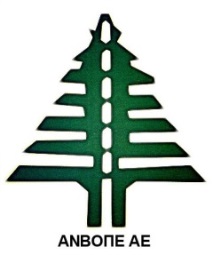 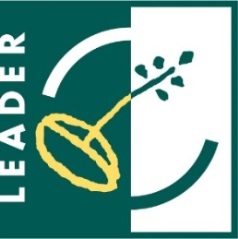 Ημερομηνία   : 8-3-2019Αριθμός Πρωτοκόλλου : 44ΠΡΟΓΡΑΜΜΑ ΑΓΡΟΤΙΚΗΣ ΑΝΑΠΤΥΞΗΣ ΤΗΣ ΕΛΛΑΔΑΣ 2014-2020(ΠΑΑ 2014-2020)ΠΕΡΙΛΗΨΗ 1ης ΠΡΟΣΚΛΗΣΗΣΓΙΑ ΤΗΝ ΥΠΟΒΟΛΗ ΠΡΟΤΑΣΕΩΝ ΣΤΟ ΠΡΟΓΡΑΜΜΑ ΑΓΡΟΤΙΚΗΣ ΑΝΑΠΤΥΞΗΣ (ΠΑΑ) 2014-2020ΜΕΤΡΟ 19: «ΤΟΠΙΚΗ ΑΝΑΠΤΥΞΗ ΜE ΠΡΩΤΟΒΟΥΛΙΑ ΤΟΠΙΚΩΝ ΚΟΙΝΟΤΗΤΩΝ (CLLD) – LEADER» ΠΑΑ 2014 -2020ΥΠΟΜΕΤΡΟ 19.2: «Στήριξη υλοποίησης δράσεων των στρατηγικών τοπικής ανάπτυξης με πρωτοβουλία τοπικών κοινοτήτων (CLLD/LEADER)»ΔΡΑΣΕΙΣ 19.2.2 και 19.2.3 (ΠΡΑΞΕΙΣ ΙΔΙΩΤΙΚΟΥ ΧΑΡΑΚΤΗΡΑ)19.2.2  Ανάπτυξη / βελτίωση της επιχειρηματικότητας και  ανταγωνιστικότητας της περιοχή εφαρμογής σε εξειδικευμένους τομείς, περιοχές ή δικαιούχους19.2.3  Οριζόντια ενίσχυση στην ανάπτυξη /  βελτίωση της επιχειρηματικότητας και ανταγωνιστικότητας της περιοχή εφαρμογήςΗ ΟΠΟΙΑ ΣΥΓΧΡΗΜΑΤΟΔΟΤΕΙΤΑΙ ΑΠΟ ΤΟ ΕΥΡΩΠΑΙΚΟ ΓΕΩΡΓΙΚΟ ΤΑΜΕΙΟ ΑΓΡΟΤΙΚΗΣ ΑΝΑΠΤΥΞΗΣΛΕΒΙΔΙ ΜΑΡΤΙΟΣ 2019Η ΑΝΑΠΤΥΞΙΑΚΗ ΒΟΡΕΙΟΥ ΠΕΛΟΠΟΝΝΗΣΟΥ – ΑΝΑΠΤΥΞΙΑΚΗ ΑΝΩΝΥΜΗ ΕΤΑΙΡΕΙΑ ΟΤΑ (ΑΝΒΟΠΕ ΑΕ)Στο πλαίσιο του Τοπικού Προγράμματος CLLD–LEADER Βόρειας Πελοποννήσου, το οποίο εγκρίθηκε με την υπ’ αριθ. 3206/12-12-2016 (ΦΕΚ 4111/Β/21-12-2016) Απόφαση του Υπουργού Αγροτικής Ανάπτυξης και Τροφίμων, σχετικά με την «Έγκριση προγραμμάτων τοπικής ανάπτυξης στο πλαίσιο της Πρόσκλησης υποβολής προτάσεων για την επιλογή Στρατηγικών Τοπικής Ανάπτυξης του ΠΑΑ 2014-2020 και του ΕΠΑΛΘ 2014-2020 και κατανομή πιστώσεων Δημόσιας Δαπάνης» και αναμορφώθηκε σύμφωνα με το αριθμ. 1802/15-6-2017 έγγραφο της ΕΥΔ ΠΑΑ 2014-2020 περί αποδοχής αναμορφωμένης πρότασης τοπικού προγράμματος,Κ Α Λ Ε Ιτους ενδιαφερόμενους που εμπίπτουν στις παρακάτω κατηγορίες δυνητικών Δικαιούχων: Πολύ μικρές, μικρές και μεσαίες επιχειρήσεις που συνίστανται από Φυσικά ή Νομικά πρόσωπα (με εξαίρεση αυτές που λειτουργούν υπό τη μορφή της κοινωνίας, της εταιρείας αστικού δικαίου και της κοινοπραξίας). Περιλαμβάνονται και οι κατά κύριο επάγγελμα αγρότες ως φυσικά πρόσωπα,(κατά την εξειδίκευση που  γίνεται αναλυτικά ανά υποδράση στην Πρόσκληση και στον Οδηγό ΙΙ_2 που  την συνοδεύει)για την υποβολή προτάσεων έργων (πράξεων), προκειμένου να ενταχθούν και χρηματοδοτηθούν στο πλαίσιο του  ΥΠΟΜΕΤΡΟΥ 19.2:  «Στήριξη για την υλοποίηση πράξεων στο πλαίσιο της στρατηγικής ΤΑΠΤοΚ»  (πράξεων  ιδιωτικού χαρακτήρα), του Μέτρου 19 του ΠΑΑ 2014-2020.Το προκηρυσσόμενο Μέτρο 19.2 περιλαμβάνει τις εξής Δράσεις / Υποδράσεις:Τα ανωτέρω ποσά είναι ενδεικτικά και μπορούν να αναμορφώνονται σύμφωνα με τα προβλεπόμενα στο ισχύον θεσμικό πλαίσιο 13214 /30-11-2017 Υπουργική Απόφαση (ΦΕΚ 4268/Β’ 6-12-2017), όπως τροποποιήθηκε με τις  ΥΑ 7888/14-9-18 (ΦΕΚ 4178/Β/21-09-2018) και  ΥΑ  355/17-1-2019 (ΦΕΚ 65/Β’ 22-1-2019) [1η και 2η  τροποποίηση της ΥΑ 13214 /30-11-2017 Πλαίσιο υλοποίησης Υπομέτρου 19.2 για παρεμβάσεις Ιδιωτικού χαρακτήρα].Οι ανωτέρω Υποδράσεις έχουν εφαρμογή σε όλη την περιοχή παρέμβασης του Τοπικού Προγράμματος CLLD–LEADER Βόρειας Πελοποννήσου, όπως αυτή περιγράφεται αναλυτικά στην 1η Πρόσκληση. Οι στόχοι του Τοπικού Προγράμματος ανά προκηρυσσόμενη υποδράση και οι προβλεπόμενες, ενδεικτικά,  πράξεις /ενέργειες είναι, οι εξής:Για τις επιλέξιμες δαπάνες ανά υποδράση, όπως αυτές περιγράφονται αναλυτικά στη αναλυτική 1η Πρόσκληση, το συνολικό επιλέξιμο κόστος ανά προτεινόμενη πράξη θα μπορεί να είναι μέχρι 600.000 € (στις περιπτώσεις ενισχύσεων με βάση τον Καν (ΕΕ) 1407/2013, η επιχορήγηση δεν μπορεί να υπερβαίνει τις 200.000 € ανά τριετία). Ο χρόνος έναρξης της επιλεξιμότητας των κατά περίπτωση δαπανών περιγράφεται αναλυτικά στο Άρθρο 5 της 1ης Πρόσκλησης, της οποίας τα περιεχόμενα περιγράφονται στον Πίνακα Νο 0 που την συνοδεύει, με τίτλο: «Πίνακας περιεχομένων τεύχους Προκήρυξης».Η υποβολή της αίτησης στήριξης (με συνημμένα τα  φορολογικά έντυπα που προβλέπονται και συμπληρωμένο το έντυπο Ι_2 (Αίτηση στήριξης - Συμπληρωματικά στοιχεία), σε μορφή pdf) γίνεται ηλεκτρονικά μέσω της ιστοσελίδας του Πληροφοριακού Συστήματος Κρατικών Ενισχύσεων (ΠΣΚΕ) (www.ependyseis.gr) και προϋποθέτει να έχει προηγηθεί διαδικασία απόκτησης προσωπικών κωδικών πρόσβασης από τον/ την  δυνητικό/ή δικαιούχο. Κάθε νέος χρήστης του ΠΣΚΕ αφού συμπληρώσει τα στοιχεία του/της σε «φόρμα εγγραφής» καταχωρείται στο σύστημα και μέσω της αποστολής e-mail από το ΠΣΚΕ, του/της διαβιβάζονται οι κωδικοί  πρόσβασης του. Απαραίτητα στοιχεία για την εγγραφή του/της  είναι: ΑΦΜ. Σε περίπτωση που ο δυνητικός δικαιούχος διαθέτει κωδικό χρήστη στο ΠΣΚΕ τότε μπορεί να κάνει χρήση του υπάρχοντος κωδικού για την υποβολή της πρότασης του.Μετά την οριστικοποίηση της υποβολής της αίτησης στήριξης στο ΠΣΚΕ, ο/ η  δυνητικός/ή δικαιούχος, υποβάλλει αυτοπροσώπως ή ταχυδρομικά στην ΑΝΒΟΠΕ ΑΕ (διεύθυνση Λεβίδι Αρκαδίας, ΤΚ 22002) εντός προθεσμίας 10 ημερολογιακών ημερών φάκελο που περιλαμβάνει το σχετικό αποδεικτικό κατάθεσης, υπογεγραμμένη την αίτηση ενίσχυσης και όλα τα προβλεπόμενα στην Πρόσκληση στοιχεία και δικαιολογητικά, σε έντυπη και ηλεκτρονική (κατά περίπτωση) μορφή.Ημερομηνία έναρξης ηλεκτρονικής υποβολής πρότασης: 3 Απριλίου 2019 και ώρα 13.00Ημερομηνία λήξης ηλεκτρονικής υποβολής πρότασης:  3 Ιουλίου 2019 και ώρα 15.00Για αναλυτικότερες πληροφορίες σχετικά με την υποβολή των προτάσεων, την συμπλήρωση των αιτήσεων στήριξης και άλλες διευκρινίσεις υπεύθυνος/οι είναι η Λιάκου Ευανθία, ο Καρλής Κων/νος και η Σωτηροπούλου Μαριάννα (τηλέφωνα 27960-22051 και 52,  Fax: 27960-22050, e-mail: info@anvope.gr).Περαιτέρω πληροφορίες για το ΠΑΑ 2014-2020, το σύστημα διαχείρισης του ΠΑΑ 2014-2020, το θεσμικό πλαίσιο υλοποίησης των πράξεων που εντάσσονται στο ΠΑΑ 2014-2020, τους κανόνες επιλεξιμότητας των δαπανών των πράξεων, καθώς και οποιαδήποτε πληροφορία για την υποβολή των αιτήσεων στήριξης, βρίσκονται στην ηλεκτρονική διεύθυνση www.agrotikianaptixi.gr ή στην ιστοσελίδα της ΟΤΔ http://www.anvope.gr/ Ο Πρόεδρος της ΕΔΠ CLLD-LEADERΝτάνος ΘεόδωροςΕΛΛΗΝΙΚΗ ΔΗΜΟΚΡΑΤΙΑΥΠΟΥΡΓΕΙΟ ΑΓΡΟΤΙΚΗΣΑΝΑΠΤΥΞΗΣ & ΤΡΟΦΙΜΩΝ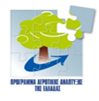 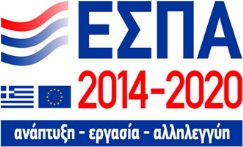 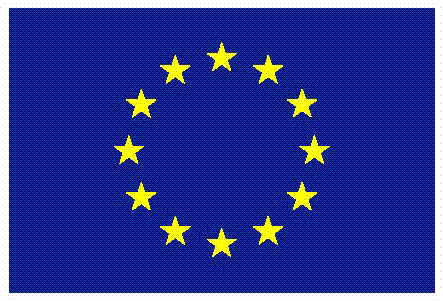 ΕΥΡΩΠΑΪΚΟ ΓΕΩΡΓΙΚΟΤΑΜΕΙΟ ΑΓΡΟΤΙΚΗΣ ΑΝΑΠΤΥΞΗΣΗ Ευρώπη επενδύει στιςΑγροτικές περιοχέςΚΩΔΙΚΟΣ ΔΡΑΣΗΣΤΙΤΛΟΣ ΔΡΑΣΗΣΚΩΔΙΚΟΣ ΥΠΟ-ΔΡΑΣΗΣΤΙΤΛΟΣ ΥΠΟ-ΔΡΑΣΗΣΔΗΜΟΣΙΑ ΔΑΠΑΝΗ (€) 19.2.2Ανάπτυξη / βελτίωση της επιχειρηματικότητας και  ανταγωνιστικότητας της περιοχή εφαρμογής σε εξειδικευμένους τομείς, περιοχές ή δικαιούχους19.2.2.2Ενίσχυση επενδύσεων στην μεταποίηση, εμπορία και/ή ανάπτυξη γεωργικών προϊόντων με αποτέλεσμα μη γεωργικό προϊόν για την εξυπηρέτηση ειδικών στόχων της τοπικής στρατηγικής.200.000,0019.2.2Ανάπτυξη / βελτίωση της επιχειρηματικότητας και  ανταγωνιστικότητας της περιοχή εφαρμογής σε εξειδικευμένους τομείς, περιοχές ή δικαιούχους19.2.2.3Ενίσχυση επενδύσεων στον τομέα του τουρισμού με σκοπό την εξυπηρέτηση ειδικών στόχων της τοπικής στρατηγικής.349.500,0019.2.2Ανάπτυξη / βελτίωση της επιχειρηματικότητας και  ανταγωνιστικότητας της περιοχή εφαρμογής σε εξειδικευμένους τομείς, περιοχές ή δικαιούχους19.2.2.4Ενίσχυση επενδύσεων στους τομείς της βιοτεχνίας, χειροτεχνίας, παραγωγής ειδών μετά την 1η μεταποίηση, και του εμπορίου με σκοπό την εξυπηρέτηση ειδικών στόχων της τοπικής στρατηγικής.130.000,0019.2.2Ανάπτυξη / βελτίωση της επιχειρηματικότητας και  ανταγωνιστικότητας της περιοχή εφαρμογής σε εξειδικευμένους τομείς, περιοχές ή δικαιούχους19.2.2.5Ενίσχυση επενδύσεων παροχής υπηρεσιών για την εξυπηρέτηση του αγροτικού πληθυσμού (παιδικοί σταθμοί, χώροι αθλητισμού, πολιτιστικά κέντρα, κλπ) με σκοπό την εξυπηρέτηση ειδικών στόχων της τοπικής στρατηγικής.97.500,0019.2.2Ανάπτυξη / βελτίωση της επιχειρηματικότητας και  ανταγωνιστικότητας της περιοχή εφαρμογής σε εξειδικευμένους τομείς, περιοχές ή δικαιούχους19.2.2.6Ενίσχυση επενδύσεων οικοτεχνίας και πολυλειτουργικών αγροκτημάτων με σκοπό την εξυπηρέτηση ειδικών στόχων της τοπικής στρατηγικής.133.000,0019.2.3 Οριζόντια ενίσχυση στην ανάπτυξη /  βελτίωση της επιχειρηματικότητας και ανταγωνιστικότητας της περιοχή εφαρμογής19.2.3.1Οριζόντια εφαρμογή μεταποίησης, εμπορίας και/ή ανάπτυξης γεωργικών προϊόντων με αποτέλεσμα γεωργικό προϊόν με σκοπό την εξυπηρέτηση των στόχων της τοπικής στρατηγικής.1.907.500,0019.2.3 Οριζόντια ενίσχυση στην ανάπτυξη /  βελτίωση της επιχειρηματικότητας και ανταγωνιστικότητας της περιοχή εφαρμογής19.2.3.3Οριζόντια εφαρμογή ενίσχυσης επενδύσεων στον τομέα του τουρισμού με σκοπό την εξυπηρέτηση των στόχων της τοπικής στρατηγικής.275.000,0019.2.3 Οριζόντια ενίσχυση στην ανάπτυξη /  βελτίωση της επιχειρηματικότητας και ανταγωνιστικότητας της περιοχή εφαρμογής19.2.3.4Οριζόντια εφαρμογή ενίσχυσης επενδύσεων στους τομείς της βιοτεχνίας, χειροτεχνίας, παραγωγής ειδών μετά την 1η μεταποίηση, και του εμπορίου με σκοπό την εξυπηρέτηση των στόχων της τοπικής στρατηγικής.385.000,0019.2.3 Οριζόντια ενίσχυση στην ανάπτυξη /  βελτίωση της επιχειρηματικότητας και ανταγωνιστικότητας της περιοχή εφαρμογής19.2.3.5Οριζόντια εφαρμογή ενίσχυσης επενδύσεων παροχής υπηρεσιών για την εξυπηρέτηση του αγροτικού πληθυσμού (παιδικοί σταθμοί, χώροι αθλητισμού, πολιτιστικά κέντρα, κλπ) με σκοπό την εξυπηρέτηση των στόχων της τοπικής στρατηγικής.302.500,00ΣΥΝΟΛΟΣΥΝΟΛΟΣΥΝΟΛΟΣΥΝΟΛΟ3.780.000,00α/α υποδράσηςστόχοςενδεικτικές πράξεις / ενέργειες19.2.2.2Ενίσχυση επενδύσεων στην μεταποίηση, εμπορία και/ή ανάπτυξη γεωργικών προϊόντων με αποτέλεσμα μη γεωργικό προϊόν για την εξυπηρέτηση ειδικών στόχων της τοπικής στρατηγικής.Στο πλαίσιο της υπο-δράσης ενισχύονται:Ιδρύσεις, εκσυγχρονισμοί, επεκτάσεις, μετεγκαταστάσεις μονάδων παραγωγής και αποθηκευτικών χώρων, συγχωνεύσεις μονάδων, μονάδες διαχείρισης υποπροϊόντων, για τους εξής τομείς: 1) Ζυθοποιία,  2) Επεξεργασία προϊόντων κυψέλης (γύρη, πρόπολη, βασιλικός πολτός), 3) Μονάδες παραγωγής αιθέριων ελαίων, 4) Μονάδες πυρηνελαιουργείων, 5) Μονάδες παραγωγής αποσταγμάτων από οπωροκηπευτικά ή αμπελοοϊνικής προέλευσης, 6). Μονάδες αξιοποίησης παραπροϊόντων και και υπολειμάτων των βιομηχανικών ειδών διατροφής19.2.2.3Ενίσχυση τουριστικού προϊόντος Α) των Αμπελουργικών Ζωνών περιοχής παρέμβασης, που υστερούν σε τουριστικές υποδομές και υπηρεσίες, με  διασύνδεση  τουρισμού / ποιοτικού τοπικού οίνου και υποστήριξη των "Δρόμων του Κρασιού" και Β) όλης της περιοχής παρέμβασης με τον εκσυγχρονισμό (χωρίς επεκτάσεις) των ΜΜΕ τουρισμού.Στο πλαίσιο της υπο-δράσης ενισχύονται:Στις αμπελουργικές Ζώνες Νεμέας-ΜαντινείαςΑ1. Ιδρύσεις, επεκτάσεις, εκσυγχρονισμοί Υποδομών ΔιανυκτέρευσηςΑ2. Βελτιώσεις – συμπληρώσεις και εκσυγχρονισμός επιχειρήσεων εστίασης και αναψυχήςΑ3. Ίδρυση οινοτουριστικών εγκαταστάσεων σε οινοποιητικές ή και οινοπαραγωγικές εγκαταστάσειςΑ4. Ίδρυση επιχειρήσεων που παρέχουν άλλες (εκτός διανυκτέρευσης) τουριστικές υπηρεσίες,Α5. Δημιουργία χώρων και υπηρεσιών εξυπηρέτησης οινοτουριστών Σε όλη την περιοχή παρέμβασηςΒ. Ποιοτικός εκσυγχρονισμός (χωρίς επεκτάσεις) τουριστικών επιχειρήσεων (καταλύματα ανεξαρτήτως λειτουργικής μορφής, επιχειρήσεις εστίασης, αναψυχής και παροχής λοιπών τουριστικών υπηρεσιών).19.2.2.4α) Ενθάρρυνση δημιουργίας νέων επιχειρήσεων του δευτερογενή και τριτογενή τομέα από νέους (ηλικίας μέχρι και 35 ετών), με σκοπό τη συμβολή στη μείωση της περιθωριοποίησης των νέων, στην επίτευξη κοινωνικής συνοχής και στην καταπολέμηση της φτώχειας β) ενθάρρυνση βελτίωσης / εκσυγχρονισμού (χωρίς επεκτάσεις) υφισταμένων επιχειρήσεων δευτερογενή και τριτογενή τομέα, ανεξαρτήτως ηλικίας δικαιούχωνΣτο πλαίσιο της υπο-δράσης ενισχύονται:Α. Ίδρυση (από νέους έως 35 ετών) επιχειρήσεων στους τομείς της βιοτεχνίας, χειροτεχνίας, παραγωγής ειδών μετά την 1η μεταποίηση και λιανεμπορίου. Ενδεικτικές δραστηριότητες:Α1. Εμπορία - μεταποίηση προς μη γεωργικά προϊόντα (μη τρόφιμα)  (μικρο-οικοτεχνία, χειροτεχνία, δημιουργικές βιοτεχνίες (ξυλογλυπτική, αργυροχρυσοχοΐα, υφαντική κ.ά) και άλλες μεταποιητικές δραστηριότητες (κοσμήματα, αθλητικά είδη, μουσικά όργανα) Α2. Άσκηση μικρής κλίμακας λιανεμπορίου (τρόφιμα, καύσιμα, αναμνηστικά είδη κ.ά)Α3. Δραστηριότητες Καταστημάτων Υγειονομικού Ενδιαφέροντος τα οποία παράγουν μόνο, είτε συνδυάζουν παρασκευή, λιανική πώληση και κατανάλωση από πελάτες εντός και εκτός αυτών, επεξεργασμένων τροφίμων και ποτών.Β. Εκσυγχρονισμός (χωρίς επεκτάσεις) υπαρχουσών επιχειρήσεων με τα ανωτέρω αντικείμενα, ανεξαρτήτως ηλικίας του επιχειρηματία19.2.2.5Ενίσχυση επενδύσεων επιχειρήσεων του δευτερογενή και τριτογενή τομέα για την εξυπηρέτηση του αγροτικού πληθυσμού που συμβάλουν κυρίως στην μη περιθωριοποίηση των νέων στην επίτευξη κοινωνικής συνοχής και στην καταπολέμηση της φτώχειας και στην ενίσχυση της τοπικής οικονομίαςΣτο πλαίσιο της υπο-δράσης ενισχύονται:1) Ίδρυση από νέους έως και 35 ετών επιχειρήσεων παροχής επιστημονικών, τεχνικών, κατασκευαστικών, κοινωνικών και άλλων υπηρεσιών, που ασκούν δραστηριότητες  όπως (ενδεικτικά):  Νομικές, λογιστικές, αρχιτεκτονικές, φοροτεχνικές, συμβουλευτικές, κτηνιατρικές, γεωτεχνικές, ιατρικές δραστηριότητες, εκπαίδευση, φροντίδα υγείας, διασκέδαση, ψυχαγωγία και θεάματα, προσωπικές υπηρεσίες, κατασκευαστικές, τεχνικές και άλλες δραστηριότητες που εξυπηρετούν τον τοπικό αγροτικό πληθυσμό και την τοπική οικονομία.2) Εκσυγχρονισμός (χωρίς επεκτάσεις) υπαρχουσών επιχειρήσεων με τα ανωτέρω αντικείμενα, ανεξαρτήτως της ηλικίας του επιχειρηματία19.2.2.6Ενθάρρυνση δημιουργίας μονάδων οικοτεχνίας / πολυλειτουργικών αγροκτημάτων για την αξιοποίηση της τοπικής παραγωγής αγροτικών προϊόντων και τη διασύνδεση των αγροτικών εκμεταλλεύσεων με τον τουρισμό, την εκπαίδευση, τον τοπικό πολιτισμό και παράδοση, τον αθλητισμό και την προάσπιση της υγείαςΣτο πλαίσιο της υπο-δράσης ενισχύονται:1) Ίδρυση μονάδων μεταποίησης / εμπορίας της ιδίας παραγωγής αγροτών στους τομείς δημητριακών (αρτοσκευασμάτων  και ζυμαρικών), προϊόντων φυτικής προέλευσης με ή χωρίς γλυκαντικές ύλες (γλυκά κουταλιού, μαρμελάδες, κομπόστες, πετιμέζι, μουσταλευριά κλπ), ελαίων και ελιάς, τουρσί, αποξηραμένων φρούτων, μελιού, γαλακτοκομίας, οσπρίων και αρωματικών φυτών καθώς και η αγορά συγκροτήματος ψυχρής έκθλιψης ελαιολάδου.2) Ίδρυση αγροκτημάτων με ενδεικτικές λειτουργίες στους τομείς οικοτεχνίας, εκπαίδευσης, πρόληψης και προάσπισης υγείας, περιβάλλοντος, αθλητισμού-πολιτισμού και δημιουργία συνεργατικών δράσεων με γειτνιάζουσες παραγωγικές μονάδες γεωργίας & κτηνοτροφίας και επιχειρήσεις μεταποίησης /τυποποίησης αγροτικών προϊόντων, καθώς και με τα κατά τόπους μουσεία, μνημεία και αρχαιολογικούς χώρους. 19.2.3.1Βελτίωση της ανταγωνιστικότητας της αλυσίδας αξίας του αγρο-διατροφικού τομέα με ενίσχυση επενδύσεων στην μεταποίηση, εμπορία και/ή ανάπτυξη γεωργικών προϊόντων με αποτέλεσμα γεωργικό προϊόνΣτο πλαίσιο της υπο-δράσης ενισχύονται:Ιδρύσεις, εκσυγχρονισμοί, επεκτάσεις και  μετεγκαταστάσεις μονάδων παραγωγής και αποθηκευτικών χώρων, συγχωνεύσεις μονάδων, μονάδες διαχείρισης υποπροϊόντων  για τους εξής κλάδους: α) Κρέας – πουλερικά – κουνέλια (εξαιρείται ίδρυση σφαγείων), β) Γάλα, γ) Αυγά, δ) Σηροτροφία – μελισσοκομία – σαλιγκαροτροφία –διάφορα ζώα, ε) Ζωοτροφές, στ) Δημητριακά, ζ) Ελαιούχα Προϊόντα (εξαιρούνται ιδρύσεις ελαιοτριβείων αλλά είναι επιλέξιμη η αγορά συγκροτήματος ψυχρής έκθλιψης Ελαιολάδου από αγρότες), η) Οίνος, θ) Οπωροκηπευτικά, ακρόδρυα, ξηροί καρποί, (ενδεικτικά: τυποποίηση και εμπορία ανθέων), ι) Φαρμακευτικά και Αρωματικά Φυτά, και ια) Ξύδι (ενδεικτικά: από οίνο, φρούτα και άλλες γεωργικές πρώτες ύλες).19.2.3.3Βελτίωση της ελκυστικότητας της περιοχής παρέμβασης και ενίσχυση του τουριστικού προϊόντοςΣτο πλαίσιο της υπο-δράσης ενισχύονται:Α1. Ίδρυση κύριων τουριστικών καταλυμάτων (με μέγιστη δυναμικότητα  30 δωμάτια, 60 κλίνες) και Οργανωμένες τουριστικές κατασκηνώσεις -camping).Α2. Ίδρυση μη κύριων (αυτοεξυπηρετούμενων) τουριστικών καταλυμάτων (τουλάχιστον δύο τουριστικές επιπλωμένες κατοικίες με ελάχιστο αριθμό 10 κλινών  και ενοικιαζόμενα επιπλωμένα δωμάτια - διαμερίσματα κατηγορίας 3 κλειδιών και άνω, ελάχιστης δυναμικότητας 5 δωματίων και 10 κλινών).Α3. Ίδρυση ξενοδοχειακών καταλυμάτων εντός παραδοσιακών ή διατηρητέων κτισμάτωνΑ4. Επέκταση νομίμως λειτουργούντων κύριων και μη κύριων ξενοδοχειακών καταλυμάτων Α5. Ποιοτικός εκσυγχρονισμός, εφόσον συνιστά αρχική επένδυση, κύριων και μη κύριων ξενοδοχειακών καταλυμάτων, ανεξαρτήτως λειτουργικής μορφής και τάξης Α6. Εγκαταστάσεις Ειδικής Τουριστικής Υποδομής Α7. Ίδρυση oινοτουριστικών εγκαταστάσεων (διαμονής – εστίασης) σε οινοποιητικές ή και οινοπαραγωγικές εγκαταστάσεις (οινοποιεία - αμπελώνες). Β.  Ίδρυση, επέκταση, εκσυγχρονισμός επιχειρήσεων που παρέχουν υπηρεσίες εστίασης και αναψυχής (Καταστήματα υγειονομικού ενδιαφέροντος-ΚΥΕ) Γ.  Ενθάρρυνση ανάπτυξης εναλλακτικού – θεματικού τουρισμού (υποδομές, εξοπλισμός, σήμανση, χαρτογράφηση κλπ)Δ.  Ίδρυση, επέκταση, εκσυγχρονισμός επιχειρήσεων που παρέχουν άλλες (εκτός διανυκτέρευσης - εστίασης) τουριστικές υπηρεσίες, όπως (ενδεικτικά): οργάνωση, πληροφόρηση και προώθηση τουρισμού (τουριστικά γραφεία κλπ), ενοικιάσεις αυτοκινήτων, ποδηλάτων, εξοπλισμού θαλάσσιων αθλημάτων, ξεναγήσεις, τουριστικά πακέτα κ.ά.19.2.3.4Ενίσχυση της επιχειρηματικότητας στον δευτερογενή και τριτογενή τομέα με δραστηριότητες βιοτεχνίας, χειροτεχνίας, παραγωγής ειδών μετά την 1η μεταποίηση και λιανεμπορίου, για την εξυπηρέτηση του τοπικού πληθυσμού και της τοπικής οικονομίαςΣτο πλαίσιο της υπο-δράσης ενισχύονται:Ίδρυση, επέκταση και εκσυγχρονισμός με επέκταση επιχειρήσεων, στις εξής ενδεικτικές δραστηριότητες:Α1. Εμπορία - μεταποίηση προς μη γεωργικά προϊόντα (μη τρόφιμα)  (μικρο-οικοτεχνία, χειροτεχνία, δημιουργικές βιοτεχνίες (ξυλογλυπτική, αργυροχρυσοχοΐα, υφαντική κ.ά) και άλλες μεταποιητικές δραστηριότητες (κοσμήματα, αθλητικά είδη, μουσικά όργανα) Α2. Άσκηση  μικρής κλίμακας λιανεμπορίου (τρόφιμα, καύσιμα, αναμνηστικά είδη κ.ά)Α3. Δραστηριότητες Καταστημάτων Υγειονομικού Ενδιαφέροντος τα οποία παράγουν μόνο, είτε συνδυάζουν παρασκευή, λιανική πώληση και κατανάλωση από πελάτες εντός και εκτός αυτών, επεξεργασμένων τροφίμων και ποτών19.2.3.5Ενίσχυση της επιχειρηματικότητας στον δευτερογενή και τριτογενή τομέα με δραστηριότητες παροχής υπηρεσιών  για την εξυπηρέτηση του τοπικού πληθυσμού και της τοπικής οικονομίαςΣτο πλαίσιο της υπο-δράσης ενισχύονται:Ίδρυση, επέκταση και εκσυγχρονισμός (με επέκταση) επιχειρήσεων, παροχής επιστημονικών, τεχνικών, κατασκευαστικών, κοινωνικών και άλλων υπηρεσιών, που ασκούν δραστηριότητες  όπως (ενδεικτικά):  Νομικές, λογιστικές, αρχιτεκτονικές, φοροτεχνικές, συμβουλευτικές, κτηνιατρικές, γεωτεχνικές, ιατρικές δραστηριότητες, εκπαίδευση, φροντίδα υγείας, διασκέδαση, ψυχαγωγία και θεάματα, προσωπικές υπηρεσίες, κατασκευαστικές, τεχνικές και άλλες συναφείς δραστηριότητες που εξυπηρετούν τον τοπικό αγροτικό πληθυσμό και την τοπική οικονομία, επιχειρήσεις ανθέων (ενδεικτικά: τυποποίηση και εμπορία ανθέων) και Σπόρων και Πολλαπλασιαστικού Υλικού.